Α Π Ο Φ Α Σ ΗΘΕΜΑ : Χορήγηση  άδειας για μονογονεϊκές οικογένειεςΟ/Η ΔΙΕΥΘΥΝΤΗΣ/Δ/ΝΤΡΙΑ /ΠΡΟΪΣΤΑΜΕΝΟΣ/ΠΡΟΪΣΤΑΜΕΝΗ ΤΟΥ ………………………….Το με αρ. πρωτ. ΔΙΔΑΔ/Φ69/185/οικ. 19379/08-10-2021 έγγραφο του ΥΠΕΣTo  άρθρο  7 της Ε.Γ.Σ.Σ.Ε./2002-2003 όπως τροποποιήθηκε με το άρθρο 45,του ν.4808/2021Το με αρ. πρωτ. 150936/Ε3/05-11-2020 έγγραφο του ΥΠΑΙΘΤη Φ.353.1/324/105657/Δ1/8-10-2002 απόφαση του ΥΠΕΠΘ (ΦΕΚ 1340/16-10-02) όπως τροποποιήθηκε με την  Φ.353.1/26/153324/Δ1/25-09-2014 (ΦΕΚ 2648/7-10-14) απόφαση του ΥΠΑΙΘ και με τη με αριθ. Πρωτ. 170405/ΓΓ1/28-12-2021 (ΑΔΑ: 6ΛΠΦ46ΜΤΛΗ-Τ5Ν) (Φ.Ε.Κ.6273/τ.Β΄/28-12-2021) Κ.Υ.Α., με θέμα «Καθορισμός των ειδικότερων καθηκόντων και αρμοδιοτήτων των Διευθυντών Εκπαίδευσης».Την αίτηση του/της………………………………………………… για τη χορήγηση άδειας και τα συνημμένα δικαιολογητικά. ΑΠΟΦΑΣΙΖΟΥΜΕΧορηγούμε στην           …………..…, του ……………………. αναπληρώτρια εκπαιδευτικό λειτουργό κλάδου …..,  άδεια για μονογονεϊκές οικογένειες  ….ημερών με τις δικαιούμενες αποδοχές, από ……….. έως και ………………... .ΚΟΙΝΟΠΟΙΗΣΗΕνδιαφερόμενο/η Δ/νση Π.Ε. Λασιθίου/ Π.Μ. Εκπ/κού	Σχολεία ΔιάθεσηςΕΛΛΗΝΙΚΗ ΔΗΜΟΚΡΑΤΙΑ            Άγιος Νικόλαος , …………ΥΠΟΥΡΓΕΙΟ ΠΑΙΔΕΙΑΣ ΘΡΗΣΚΕΥΜΑΤΩΝ ΚΑΙ ΑΘΛΗΤΙΣΜΟΥ     Αρ. Πρωτ. : …………..ΠΕΡ. Δ/ΝΣΗ Π/ΘΜΙΑΣ & Δ/ΘΜΙΑΣ ΕΚΠ/ΣΗΣ  ΚΡΗΤΗΣ                  Δ/ΝΣΗ Π/ΘΜΙΑΣ ΕΚΠ/ΣΗΣ ΛΑΣΙΘΙΟΥ--------ΣΧΟΛΕΙΟΤαχ. Δ/νση: Τ.Κ.-Πόλη : Ιστοσελίδα : Ηλ. Ταχυδρομείο: Πληροφορίες: Τηλ: 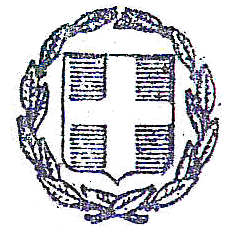 